(Large Print)Springfield Presbyterian Church (USA)7300 Spout Hill Road, Sykesville, MD 21784    410-795-6152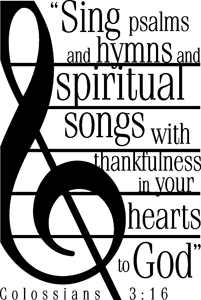 July 24, 2022 - 10:30 am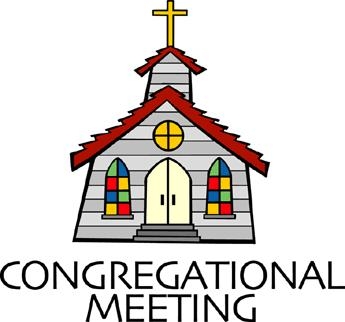 WELCOME VISITORS!We're glad you are here! Cards at the ends of each pew are for you to fill out and drop in the Offering Plate.  Please let us know you are visiting, and join us for refreshments and fellowship following the service. The Sanctuary has an induction loop system to assist the hearing impaired. The system will also work on the telephone setting of hearing aids. Springfield Presbyterian Church is rooted in the gospel of Jesus Christ, led by the Holy Spirit, and called to loving relationships through vibrant worship and service. Valuing all people, we are committed to developing disciples and fostering stewardship.PREPARATION FOR THE WORD(* those who are able are invited to stand)PRELUDE          GATHERING OF THE PEOPLEThe Lord be with you!   And also with you!	(Greeting)LIGHTING THE CHRIST CANDLELeader:  Whenever we light this candle we proclaim:People:  Christ is the Light of the world and the center of our lives.CALL TO WORSHIP	Leader: Some of the first words we heard when we came into this life were songs,People: From lullabies to the sound of humming a tune.Leader: And throughout this life we walk in tempo with Christ’s call,People: Seeking to live in harmony with creation and with one another.Leader: And even in our last days, songs comfort us still and hold us in the presence of God.People: We are not only a people of speech, but we are a people of song.Leader: So this morning we celebrate music as God’s gift to God’s people.People: Let us worship our merciful and generous God. * HYMN 	Praise the Lord! God’s Glories Show		GTG #33Praise the Lord! God’s glories show, Alleluia!
Saints within God's courts below, Alleluia!
Angels round the throne above, Alleluia!
All who see and share God's love. Alleluia!Earth to heaven exalt the strain, Alleluia!
Send it, heaven, to earth again, Alleluia!
Age to age, God’s mercies trace, Alleluia!
Praise God’s providence and grace! Alleluia!Strings and voices, hands and hearts, Alleluia!
In the concert, bear your parts, Alleluia!
All that breathes, your Lord adore, Alleluia!
Singing praise forevermore, Alleluia!CALL TO CONFESSIONLeader: We are human, doing our best to live out our faith, but we know that we are bound to stumble. This is simply part of being human and living life together. Yet, through the power of prayer and music and community, we can have confidence as we come before our God to ask for forgiveness. Let us come together friends:PRAYER OF CONFESSIONGenerous God, sometimes the pitch in our voice turns sour. We speak words that hurt, we choose systems that oppress, and we live off-key with all the values that Christ has taught us. Yet we know that we can fall back in line, back in harmony with all you have taught us. For all the ways in which we have sinned, for all the ways in which we have fallen short of the cross, we humbly ask for your forgiveness and set us right again.SILENT PRAYERS OF CONFESSION	RESPONSE 	 The Woman Hiding in the Crowd	  	Tune #178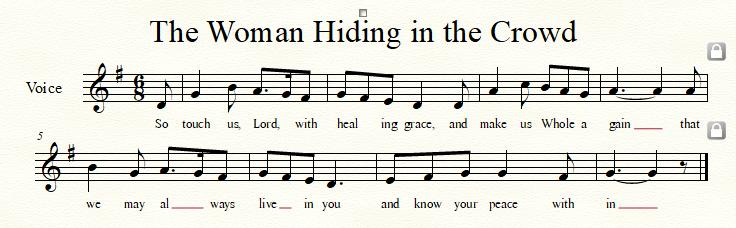 WORDS OF ASSURANCE    Leader: Through God’s merciful love, we are back on beat, back to the people we are called to be. People: Thanks be to God who lovingly forgives us and calls us beloved. Amen.* MUSICAL RESPONSE OF PRAISE	  O My Soul, Bless Your Redeemer	Bless your Maker, all you creatures, ever under God’s control,	All throughout God’s vast dominion; bless the Lord of all, my soul!* THE PEACE      The peace of Christ be with you!  And also with you!			(You may greet those around you.)* RESPONSE                        Here I Am, Lord    	Here I am, Lord, Is it I, Lord? I have heard you calling in the night.	I will go, Lord, if you lead me. I will hold your people in my heart.THE PROCLAMATION OF THE WORDPRAYER OF ILLUMINATION   Generous God, open our hearts and minds by the power of your Holy Spirit, that as the scriptures are read and your Word is proclaimed, we may hear with joy what you say to us today. Amen.FIRST SCRIPTURE LESSON	 Psalm 71:1-8, 22-241 In you, O Lord, I take refuge; let me never be put to shame. 2 In your righteousness deliver me and rescue me; incline your ear to me and save me. 3 Be to me a rock of refuge, a strong fortress, to save me, for you are my rock and my fortress. 4 Rescue me, O my God, from the hand of the wicked, from the grasp of the unjust and cruel. 5 For you, O Lord, are my hope, my trust, O Lord, from my youth. 6 Upon you I have leaned from my birth; it was you who took me from my mother’s womb. My praise is continually of you. 7 I have been like a portent to many, but you are my strong refuge. 8 My mouth is filled with your praise, and with your glory all day long. 22 I will also praise you with the harp for your faithfulness, O my God; I will sing praises to you with the lyre, O Holy One of Israel. 23 My lips will shout for joy when I sing praises to you; my soul also, which you have rescued. 24 All day long my tongue will talk of your righteous help, for those who tried to do me harm have been put to shame, and disgraced. SECOND SCRIPTURE LESSON		Colossians 3:12-1712As God’s chosen ones, holy and beloved, clothe yourselves with compassion, kindness, humility, meekness, and patience. 13Bear with one another and, if anyone has a complaint against another, forgive each other; just as the Lord has forgiven you, so you also must forgive. 14Above all, clothe yourselves with love, which binds everything together in perfect harmony. 15And let the peace of Christ rule in your hearts, to which indeed you were called in the one body. And be thankful. 16Let the word of Christ dwell in you richly; teach and admonish one another in all wisdom; and with gratitude in your hearts sing psalms, hymns, and spiritual songs to God. 17And whatever you do, in word or deed, do everything in the name of the Lord Jesus, giving thanks to God the Father through him.Leader:  Hear what the Spirit is saying to the Church.			All:  Thanks be to God.SERMON    	 Hymn SingTHE RESPONSE TO THE WORD* HYMN		God Is Calling through the Whisper		GTG #410God is calling through the whisper of the Spirit’s deepest sighs,Through the thrill of sudden beauties that can catch us by surprise.Flash of lightning, crash of thunder; hush the stillness, rush of wonder:God is calling – can you hear? God is calling – can you hear?God is calling through the voices of our neighbors’ urgent prayers,Through their longing for redemption and for rescue from despair.Place of hurt or face of needing; strident cry or silent pleading:God is calling – can you hear? God is calling – can you hear?God is calling through the music of sublime and human arts,Through the hymns of earth and angels, and the carols of our hearts.Lift of joy and gift of singing; days and nights our praises bringing:God is calling – and we hear! God is calling – and we hear!PASTORAL PRAYER AND THE LORD’S PRAYEROFFERTORY	   SONG OF THANKS    As Those of Old Their Firstfruits Brought  #712In gratitude and humble trust we bring our best today, to serve your cause and share your love with all along life’s way. O God who gave yourself to us in Jesus Christ your Son, help us to give ourselves each day until life’s work is done.PRAYER OF DEDICATION* HYMN		When in Our Music God Is Glorified		GTG #641When in our music God is glorified,
and adoration leaves no room for pride,
it is as though the whole creation cried: Alleluia!How often, making music, we have found
a new dimension in the world of sound,
as worship moved us to a more profound: Alleluia!So has the church, in liturgy and song,
in faith and love, through centuries of wrong,
borne witness to the truth in every tongue: Alleluia!And did not Jesus sing a psalm that night
when utmost evil strove against the light?
Then let us sing, for whom he won the fight: Alleluia!Let every instrument be tuned for praise!
Let all rejoice who have a voice to raise!
And may God give us faith to sing always: Alleluia!* CHARGE AND BENEDICTION	Leader: From this place, we shall go,People: To sing praise to our Living God.Leader: Even if we are out of tune or off tempo,People: Our song is never ending,Leader: So may our lives reflect what we sing,People: As we go out into the world to live, love, and serve.* UNISON AMEN	POSTLUDESunday July 31, 2022 LectionaryEcclesiastes 1:2, 12-14; 2:18-23; Psalm 49:1-12; Colossians 3:1-11;Luke 12:13-21Assisting in Worship:    We appreciate those who serve:					Today 7/24				Next Week 7/31Sunday Opener 		Bob Rogers				Barbara CornellUshers/Greeters	Cynthia Smith			Beth & Tim Oates	Elizabeth MeirowitzLay Leader			Don Vasbinder			Max CarrollHappy Birthday!		July 26 – Stephanie Izaguirre					July 31 – Tim DoyleAnnouncementsMask Update: Due to the uptick in COVID-19 cases, the Session has decided to strongly encourage masking and social distancing. Though it is not a mandate, we seek to love one another by keeping each other as safe as possible. Thank you for your help in this endeavor.Sunday School is back! On the 1st and 3rd Sundays of the month, we will be offering Sunday School! See Pastor Becca for details…Summer Mission Project: It won’t be long before school starts again. Preparing for a new school year includes buying items on the STUDENT SUPPLY LIST.  For some children and their families, this can be a challenge and in some instances buying needed supplies just isn’t possible. For that reason, during July and August, we will be collecting school supplies to help these children. The GIVING TREE is in the Narthex. If you would like to help with this project, you can take a tag from the tree and buy the item written on it or simply choose from the below items (taken from Sykesville Middle School STUDENT SUPPLY LIST). Please place your donated items in the designated basket in the Narthex. Thank you!   ~ CoCaMO Committee3-ring binders-1, 1 ½ or 2”		Pencil pouch			Glue sticksLoose-leaf paper				Pack of #2 pencils		Pair of Ear BudsPack of 5-tab binder dividers	Pocket folders		ScissorsBlue, black or red pens		Block or cap erasers	Sticky notes3X5 ruled index cards			Dry erase markers		CrayonsFolders with brads			10-pack colored pencils	Spiral notebook-200 pgs.		Pencil sharpener		Multi-colored highlighters		Composition book		Pastor-Parish Committee: The Pastor-Parish Committee invites you to share your concerns, suggestions, and gratitude. We have a form in the Narthex and a lock-box that we will open weekly and we ask that you share your name and be specific. We look forward to reading your comments so that we can continue to grow into the body of Christ.Springfield Membership: Are you interested in finding out more about our faith community and becoming a member? We would love to answer any questions you have. Please contact Pastor Becca at springfieldpastor@gmail.com for more information.Congregational Care / Mission & Outreach: Do you know of a member or friend of our church family who is ill, needs prayers, would like call, a visit or a card, or might benefit from meal train?  If so, please contact the Church Office (410-795-6152), Cathy Marsh (410-549-6916) or Diana Steppling (862-266-2242). Fellowship Help Needed: If you are interested in helping with Fellowship, please contact Barbara Cornell (240-308-0035).  A sign-up sheet will also be available.Today:	Sunday July 24		10:30 am	Worship		11:30 am	FellowshipLooking Ahead:Sunday July 31		10:30 am	Worship		11:30 am	FellowshipOffice Hours: Tuesday, Wednesday & Friday